BJELOVARSKO-BILOGORSKA ŽUPANIJAMolimo da obrazac popunite korištenjem računalaRok za dostavu: 30 dana od završetka provedbe projekta Izvješću priložiti dokaze o utrošku shodno Članku 3. ugovora o financijskoj potpori, programa/projektu Udruge za 2023. godinu (kopiju računa, izvadak prometa ili isplatnice i dr.)OBRAZAC ZA OPIS PROVEDBE PROJEKTAo  raspodjeli sredstava s područja Bjelovarsko-bilogorske županije za 2024. godinuOBRAZAC ZA OPIS PROVEDBE PROJEKTAo  raspodjeli sredstava s područja Bjelovarsko-bilogorske županije za 2024. godinuOBRAZAC ZA OPIS PROVEDBE PROJEKTAo  raspodjeli sredstava s područja Bjelovarsko-bilogorske županije za 2024. godinuOBRAZAC ZA OPIS PROVEDBE PROJEKTAo  raspodjeli sredstava s područja Bjelovarsko-bilogorske županije za 2024. godinuOBRAZAC ZA OPIS PROVEDBE PROJEKTAo  raspodjeli sredstava s područja Bjelovarsko-bilogorske županije za 2024. godinuPODACI O PROGRAMA/PROJEKTAPODACI O PROGRAMA/PROJEKTAPODACI O PROGRAMA/PROJEKTAPODACI O PROGRAMA/PROJEKTAPODACI O PROGRAMA/PROJEKTANaziv organizacije: Adresa :Naziv projekta:Predsjednik/caorganizacijeVoditelj/ica projektaVoditelj/ica projektaVoditelj/ica projektaVrijeme trajanja projekta od/do :Vrijeme trajanja projekta od/do :Reg.broj udrugeReg.broj udrugeOIB:  OIB:  RNO broj:Telefon:Fax  organizacije:Telefon:Fax  organizacije:Telefon:Fax  organizacije:Adresa e - pošteAdresa e - pošteZatraženi iznos sredstava:                             eur                             eur                             eur                             eurUgovoren iznos sredstava                             eur                              eur                              eur                              eur Uplaćen iznos                              eur                             eur                             eur                             eurRazlika                              eur                             eur                             eur                             eurBroj zaposlenih Broj zaposlenih Broj zaposlenih Broj volonteraBroj volonteraTko su korisnici projekta   i njihov broj:Tko su korisnici projekta   i njihov broj:Opišite aktivnosti partnerske organizacija i da li su  ispunjavali dogovorene obveze? ako ih je biloOpišite aktivnosti partnerske organizacija i da li su  ispunjavali dogovorene obveze? ako ih je bilo1.1. Kratak sadržaj projekta (do 30 riječi)1.2. Kratak opis ciljeva projekta:1.3. Opis postignutih rezultata/navesti promjene nastale u zajednici provedbom projekta:Ime i prezime, potpis osobe ovlaštene za zastupanje i pečat korisnika /projekta (u organizaciji – prijavitelju)Ime i prezime, te potpis voditelja/voditeljice programa/projekta (u organizaciji – prijavitelju)                                                              MPMjesto i datum sastavljanja Izvještaja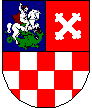 